Кемеровский городской Совет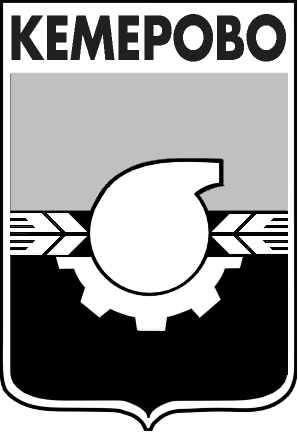 народных депутатовшестой созывдвадцать второе заседаниеРЕШЕНИЕот 25.05.2018                                                                                             №134О внесении изменений в решение Кемеровского городского Совета народных депутатов от 24.11.2017 №96 «О Прогнозном плане приватизации муниципального имущества города Кемерово на 2018 год» Руководствуясь Федеральным законом от 21.12.2001 № 178-ФЗ «О приватизации государственного и муниципального имущества», статьей 56 Устава города Кемерово, положением «О порядке приватизации муниципального имущества города Кемерово», утвержденным решением Кемеровского городского Совета народных депутатов от 24.04.2015 № 403, Кемеровский городской Совет народных депутатовРЕШИЛ:1. Внести в приложение к решению Кемеровского городского Совета народных депутатов от 24.11.2017 № 96 «О Прогнозном плане приватизации муниципального имущества города Кемерово на 2018 год» следующие изменения:  1.1.Исключить п.281.2.Дополнить имуществом согласно приложению к настоящему решению.2. Опубликовать настоящее решение на сайте «Электронный бюллетень органов местного самоуправления города Кемерово» (электронный адрес в информационно-телекоммуникационной сети Интернет - pravo-kemerovo.ru).	3. Данное решение вступает в силу после его опубликования.4.  Контроль за исполнением настоящего решения возложить на комитет по бюджету и развитию экономики Кемеровского городского Совета народных депутатов (Д.И.Волков).    Председатель Кемеровского городского Совета народных депутатов                                                      Н.Н.Сенчуров Глава города                                               	                                И.В.СередюкПРИЛОЖЕНИЕк решению Кемеровского городского Совета народных депутатовшестого созываот 25.05.2018 № 134(двадцать второе заседание)Имущество, подлежащее включениюв Прогнозный план приватизации муниципального имуществагорода Кемерово на 2018 год28зданиеул. Карболитовская, 6 а501,9№ п/пнаименование  имуществаместо расположенияобщая площадь, кв.м83нежилое помещениеул. Весенняя, 7137,484зданияул. Гвардейская, 79366,085нежилое помещение ул. Мирная, 842,286нежилое помещениеул. Ноградская, 8314,887нежилое помещениепросп.Октябрьский, 3 в72,788нежилое помещениепросп.Октябрьский, 18374,789нежилое помещениеул. Свободы, 1138,890нежилое помещение бульв. Строителей, 26в13,691зданиепросп.Шахтеров, юго-восточнее строения № 24 166,8